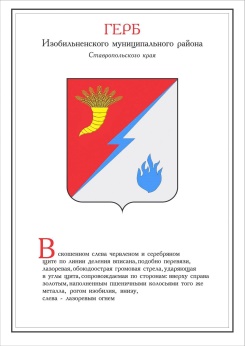 ДУМА ИЗОБИЛЬНЕНСКОГО городского округаСТАВРОПОЛЬСКОГО КРАЯПЕРВОГО СОЗЫВАРЕШЕНИЕ21 декабря 2018 года                   г. Изобильный                                        №223О внесении изменений в приложение 2 «Значение корректирующего коэффициента К2 в зависимости от особенностей ведения предпринимательской деятельности», утвержденное решениемДумы Изобильненского городского округа Ставропольского края от 17 ноября 2017 года №60 «О введении в действие на территории Изобильненского городского округа Ставропольского края системы налогообложения в виде единого налога на вмененный доход для отдельных видов деятельности»В соответствии со статьями 346.26 и 346.29 Налогового кодекса Российской Федерации, Федеральным законом от 06 октября 2003 года №131-ФЗ «Об общих принципах организации местного самоуправления в Российской Федерации», Общероссийским классификатором видов экономической деятельности, утвержденным приказом Росстандарта от 31 января 2014 года №14-ст, пунктом 47 части 2 статьи 30 Устава Изобильненского городского округа Ставропольского краяДума Изобильненского городского округа Ставропольского краяРЕШИЛА:1. Внести следующие изменения в приложение 2 «Значение корректирующего коэффициента К2 в зависимости от особенностей ведения предпринимательской деятельности» к решению Думы Изобильненского городского округа Ставропольского края от 17 ноября 2017 года №60 «О введении в действие на территории Изобильненскогогородского округа Ставропольского края системы налогообложения в виде единого налога на вмененный доход для отдельных видов деятельности» (с изменениями, внесенными решением Думы Изобильненского городского округа Ставропольского края от 20 апреля 2018 года №125):1.1. раздел 1 «Оказание бытовых услуг» дополнить строкой 1.14. следующего содержания:1.2. раздел 7 «Розничная торговля, осуществляемая через объекты стационарной торговой сети, не имеющие торговых залов, а также через объекты нестационарной торговой сети» дополнить строками 7.3.,7.4. следующего содержания:2. Контроль за выполнением настоящего решения возложить на комитет Думы Изобильненского городского округа Ставропольского края по вопросам бюджета и экономики.3. Настоящее решение вступает в силу по истечении одного месяца со дня его официального опубликования, но не ранее 01 апреля 2019 года.«1.14.Другие бытовые услуги0,360,290,240,180,110,48»;«7.3.Развозная и разносная розничная торговля0,660,600,470,350,270,667.4.Реализация товаров с использованием торговых автоматов0,530,420,340,270,150,60».Председатель Думы Изобильненского городского округа Ставропольского края А.М. РоговГлава Изобильненского городского округа Ставропольского края                                          В.И. Козлов